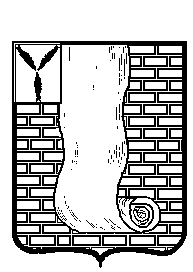  АДМИНИСТРАЦИЯКРАСНОАРМЕЙСКОГО МУНИЦИПАЛЬНОГО РАЙОНА САРАТОВСКОЙ ОБЛАСТИПРОЕКТ ПОСТАНОВЛЕНИЯ О выявлении правообладателя ранее учтенного объекта недвижимостиВ соответствии со статьей 69.1 Федерального закона от 13 июля 2015 года № 218-ФЗ «О государственной регистрации недвижимости», предоставленными документами выписки из похозяйственной книги № 5, л/с 13, актом осмотра 22.01.2024 № 47Pr01, на основании  Устава Красноармейского муниципального района Саратовской области, администрация  Красноармейского муниципального района  Саратовской области   ПОСТАНОВЛЯЕТ:1. В отношении  части жилого дома с кадастровым номером 64:16:190201:214,  расположенного по адресу: Саратовская область, Красноармейский район, с. Гусево, ул. Школьная, д. 20/1  в качестве его правообладателя, владеющего данным объектом недвижимости на праве собственности, выявлен колхоз «Победа», ИНН 6442000671, ОГРН 1026401733742, расположенный по адресу: Саратовская область, Красноармейский район, с. Гусево, улица Центральная, д. № 22.2.Отделу по архитектуре, градостроительству администрации Красноармейского  муниципального района Саратовской области осуществить действия по внесению необходимых изменений в сведения Единого государственного реестра недвижимости.3. Настоящее постановление вступает в силу со дня его подписания.    Глава Красноармейского муниципального района                                                                   А.И. ЗотовПРИЛОЖЕНИЕ к постановлению администрации Красноармейского муниципального района Саратовской области от             №          .      АКТ ОСМОТРАздания, сооружения или объекта незавершенного строительствапри выявлении правообладателей ранее учтенных объектов недвижимости22.01.2024 г.                          	                                                                 № 47Рг01Настоящий акт составлен в результате проведенного 22 января  2024 года  в 10-50 часов осмотра объекта недвижимости жилого помещения,               указывается вид объекта недвижимости: здание, сооружение, объект незавершенного строительствакадастровый (или иной государственный учетный) номер – 64:16:190201:214указывается при наличии кадастровый номер или иной государственный учетный номер (например, инвентарный) объекта недвижимостирасположенного по адресу: 412818, Саратовская область, Красноармейский район, с. Гусево, улица Школьная № 20/1, указывается адрес объекта недвижимости (при наличии) либо местоположение (при отсутствии адреса)на земельном участке без кадастрового номера,(при наличии)расположенном по адресу: 412818, Саратовская область, Красноармейский район, с. Гусево, улица Школьная № 20/1,указывается адрес или местоположение земельного участкакомиссией администрации Красноармейского муниципального района Саратовской областиуказывается наименование органа исполнительной власти субъекта Российской Федерациив составе: начальника отдела по архитектуре, градостроительству - Бесулиной Екатерины Сергеевны, старшего инспектора - Козак Галины Николаевны, главы Рогаткинского МО – Паниной Галины Васильевныприводится состав комиссии (фамилия, имя, отчество, должность каждого члена комиссии (при наличии)Лицо, в качестве правообладателя указанного ранее учтенного объекта недвижимости, отсутствует, так как объект недвижимости в собственность не оформлен.                                           При осмотре осуществлена фотофиксация объекта недвижимости. Материалы фотофиксации прилагаются.Осмотр проведен с применением технических средств - телефона (SAMSUNG).указать нужное: "в форме визуального осмотра", "с применением технических средств", если осмотр проведен с применением технических средств, дополнительно указываются наименование и модель использованного технического средстваВ результате проведенного осмотра установлено, что ранее учтенный объект недвижимости не прекратил свое существование. ПРИЛОЖЕНИЕ к акту осмотра здания, сооруженияили объекта незавершенного строительства при выявлении правообладателя ранее учтенных объектов недвижимости от  22.01.2024 гФототаблица Саратовская область, Красноармейский район, с. Гусево, улица Школьная № 20/1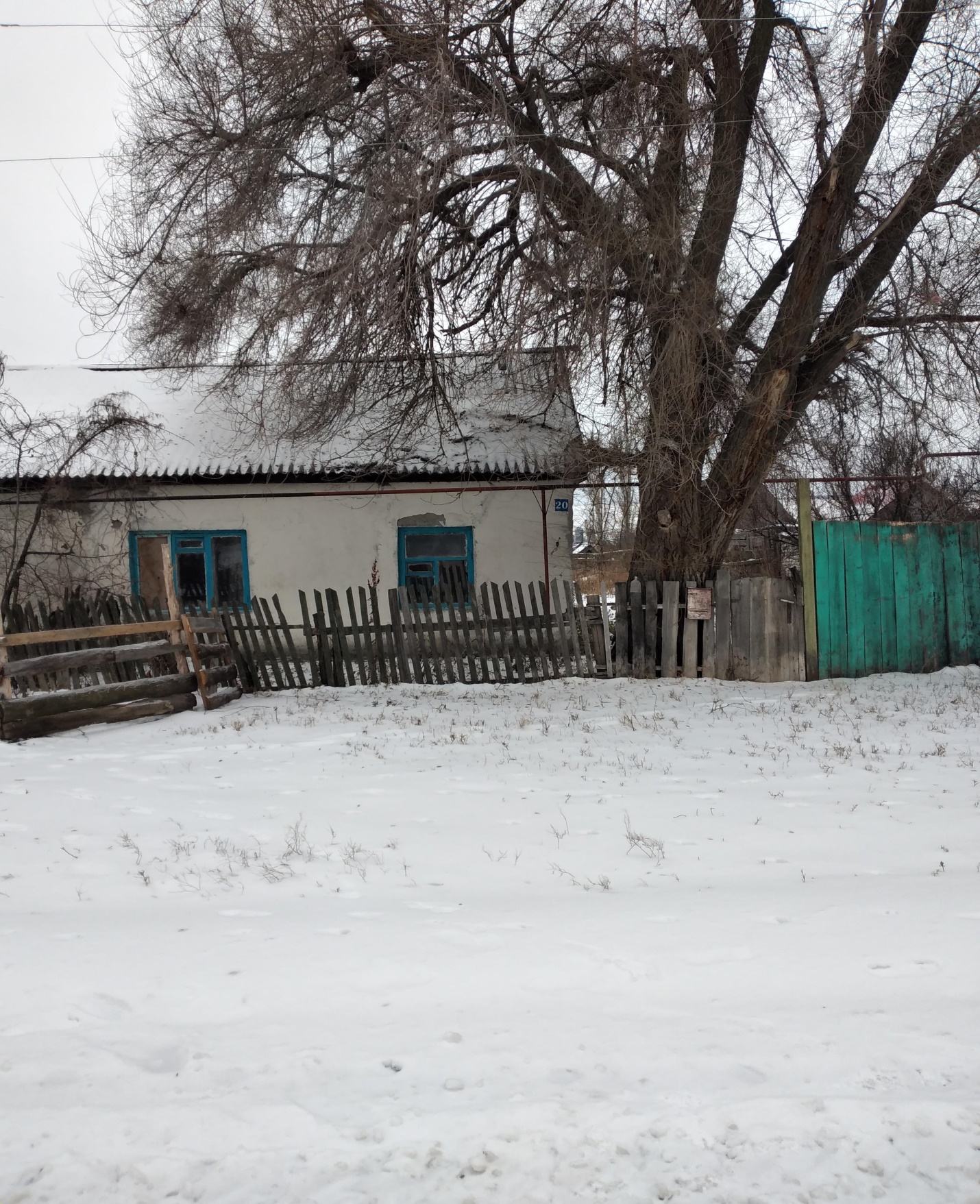 от№от№г. КрасноармейскПредседатель комиссии:_________________________________    (подпись ).             Бесулина Е.С.     .Начальник отдела по архитектуре, градостроительствуЧлены комиссии:_________________________________    (подпись ).                      Козак Г.Н.    .   старший инспектор_________________________________    (подпись ).             Панина Г.В.    .глава Рогаткинского МО